COLLEGE GUSTAVE COURBET                                                    ANNEE SCOLAIRE 2021 /20222 rue Victor Jara –  78190 TRAPPESTél. 01.30.51.73.60Fax 01.30.51.73.70LISTE DU MATERIEL POUR LES 6EMESFOURNITURES GENERALES : (à avoir à disposition tout au long de l’année)1 agenda1 trousseCopies perforées grand format simples et doubles, à grands carreaux                      (pour contrôles et interrogations) à renouveler au cours de l’année.1 bâton de colle 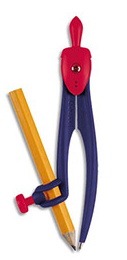 1 paire de ciseaux à bouts ronds1 compas basique (à bague + crayon) 1 équerre1 double décimètre ou règle de 20 cm1 rapporteur avec graduations de 0 à 180° (dans les 2 sens)Stylos (bleu, vert, rouge et noir)2 crayons à papier HB1 gomme blanche1 taille-crayon avec réservoir1 pochette de 12 crayons de couleurs1 pochette à élastique (à conserver pour tout le collège) pour y ranger les copies nécessaires pour la journée.1 calculatrice type collège (CASIO), offerte généralement par la mairie de TrappesA  renouveler si besoin au cours de l’année!  Suite à de nombreux incidents, les stylos 4 couleurs ne sont plus autorisés !RAPPELLes manuels sont prêtés aux élèves par le collège. Ils devront être couverts.Les élèves sont responsables de leurs livres et devront en prendre soin. La perte ou la détérioration des livres donnera lieu à remboursement par les familles (délibération du Conseil d’Administration du 10/04/08).En cas de difficultés financières pour l’achat des fournitures scolaires, vous pouvez solliciter une aide auprès de l’Assistante sociale ou de l’Intendance.  FRANÇAIS2 cahiers grand format ROUGE plastifiés de 96 pages à grands carreaux (prévoir protège-cahiers si cahier de couleur différente)Un cahier d’exercices sera demandé à la rentrée par certains professeurs.MATHEMATIQUES3 cahiers grand format BLEU à grands carreaux plastifiés de 96 pages	(prévoir  3 protège-cahiers  BLEU si cahier de couleur différente)1 cahier de brouillon petit formatTECHNOLOGIE1 grand classeur rigide (21 x 29.7 cm)  modèle normal (pas de très gros de type professionnel)Feuilles simples uniquement (pas de copies doubles) grands carreaux perforéesPochettes plastifiées perforées3 intercalaires (21 x 29.7 cm) 1 Clé USB (que l’élève conservera jusqu’en 3ème)S.V.T.1 cahier grand format ORANGE plastifié de 96 pages à grands carreaux  (prévoir  1 protège-cahier  ORANGE si cahier de couleur différente)SCIENCES PHYSIQUES1 cahier grand format JAUNE plastifié de 96 pages à grands carreaux  (prévoir  1 protège-cahier  JAUNE si cahier de couleur différente)ANGLAIS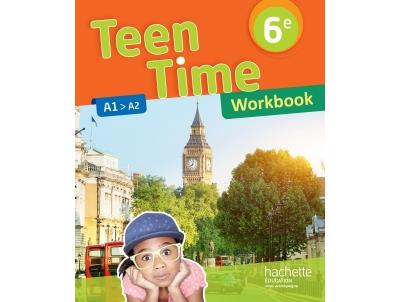 1 petite ardoise type « Velleda » et deux feutres à ardoises pointe moyenne ou fine1 cahier grand format VIOLET plastifié de 96 pages à grands carreaux  (prévoir  1 protège-cahier  VIOLET si cahier de couleur différente)Cahier d’activités  « Teen Time Anglais Workbook » 6ème. Editeur HachetteHISTOIRE-GEOGRAPHIE /ENSEIGNEMENT MORAL ET CIVIQUE1 cahier grand format VERT plastifié de 96 pages à grands carreaux  (prévoir  1 protège-cahier  VERT si cahier de couleur différente)EDUCATION MUSICALE1 petit cahier de musique de 48 pages (17 x 22 cm) CE CAHIER SERA CONSERVÉ TOUTE LA SCOLARITÉ JUSQU’À LA CLASSE DE 3ème ARTS PLASTIQUES1 pochette de 12 feutres1 grand cahier (24 x 32 cm) 192 pages, grands carreaux et pages blanches intercalées (c’est l’idéal) ou à grands carreaux seulement ou feuilles blanches seulement (si vous ne trouvez pas le modèle à feuilles intercalées)CE CAHIER SERA CONSERVÉ TOUTE LA SCOLARITÉ JUSQU’À LA CLASSE DE 3ème E.P.S1 paire de chaussures de sport à lacets1 tenue de sport (bas de survêtement et T-Shirt au minimum)1 deuxième paire de chaussures propres (usage unique) pour les différents gymnases.1 maillot de bain, 1 bonnet de bain et 1 serviette de bain.